How to register for “askmyGP” step by step.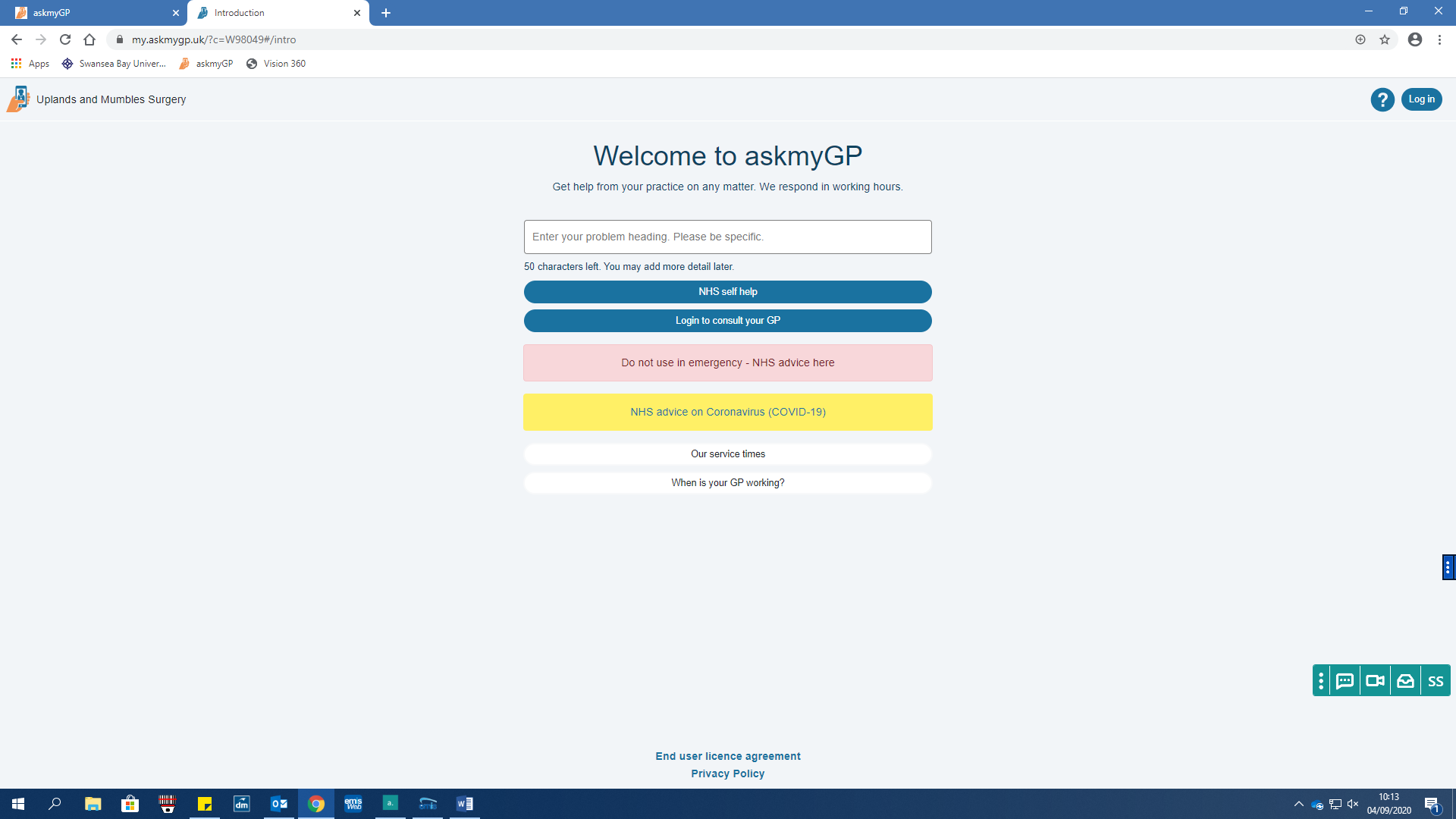 Search https://my.askmygp.uk/?c=W980331. To register click “Log in to consult your GP”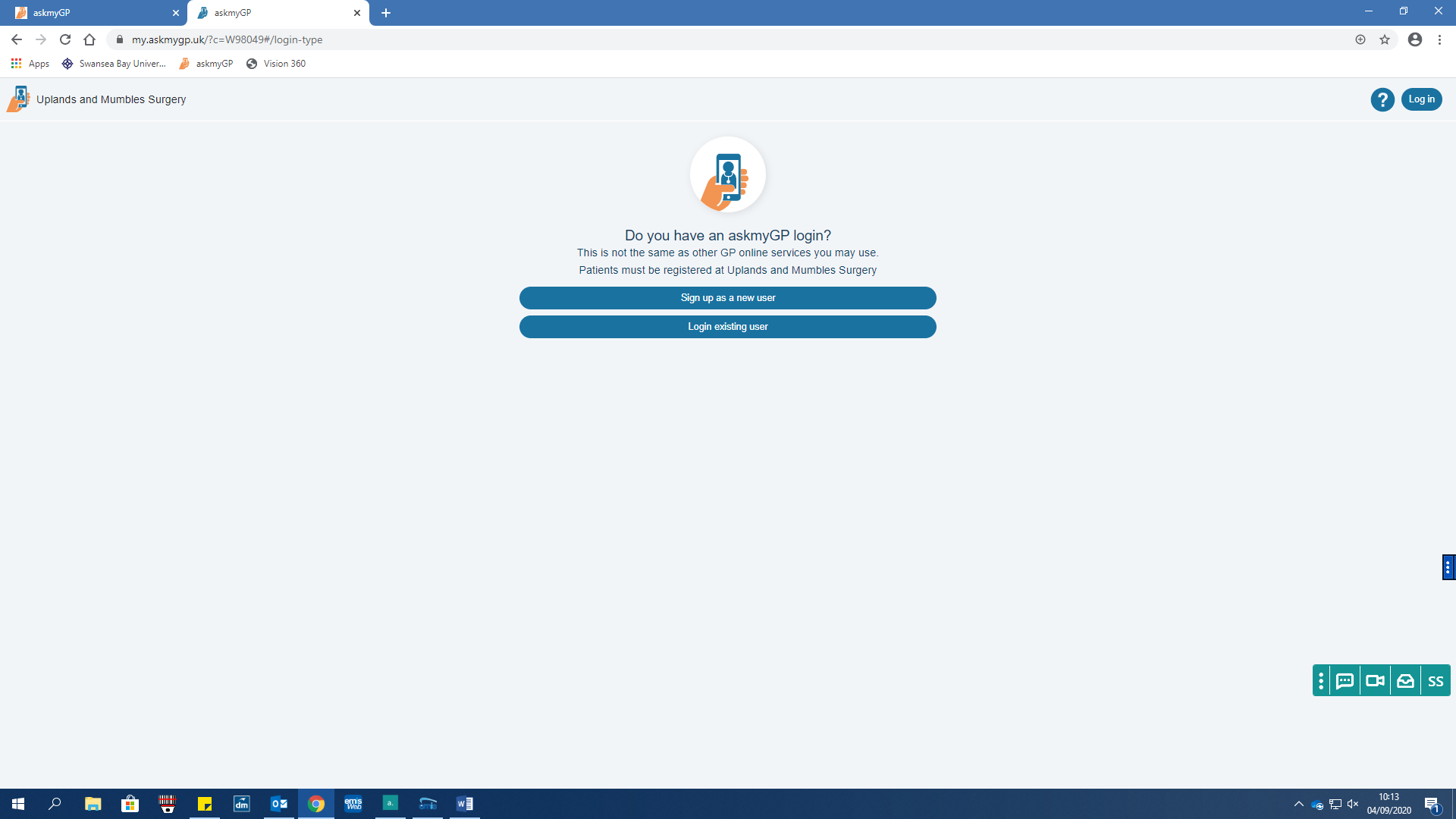 2. “Sign up as a new user”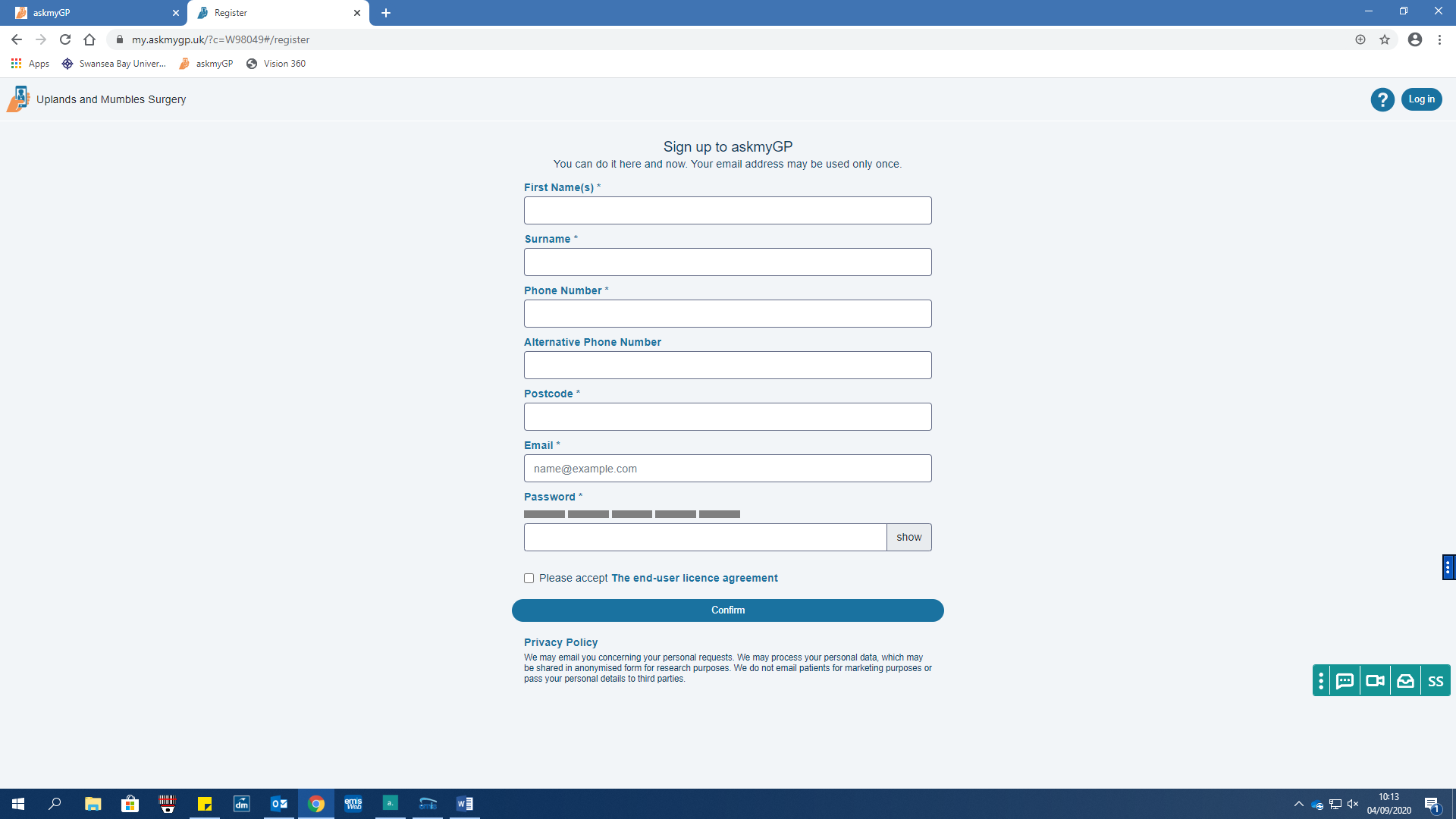 3. Fill out your details (each adult will need a separate email. If you are a parent/carer you can register yourself and then register the patient you care for).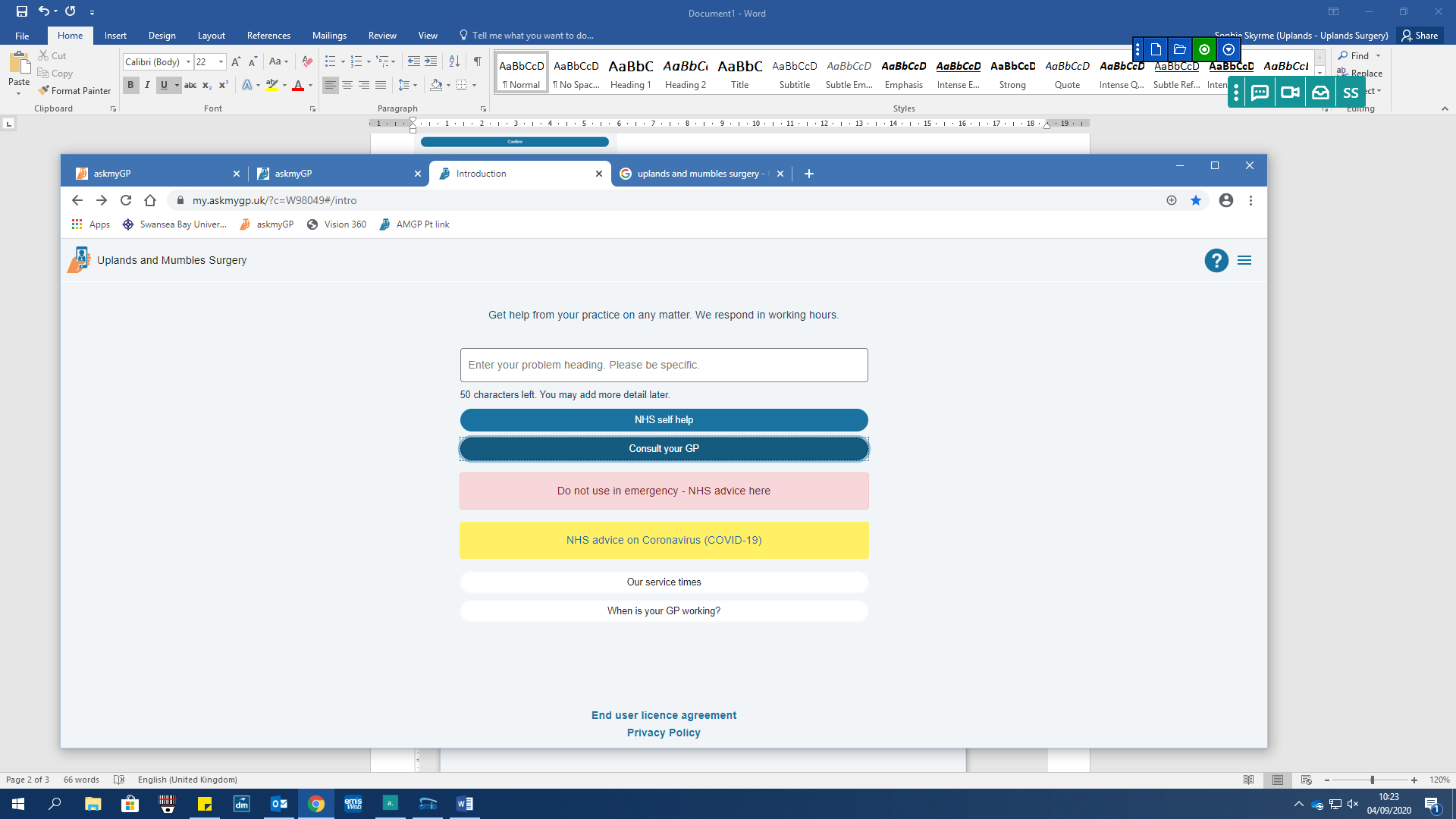 4. Once you have created your account you will need to log in each time via the link on our website (you can save this as a bookmark on your computer or phone).To create a new request please select “consult your GP” once logged in.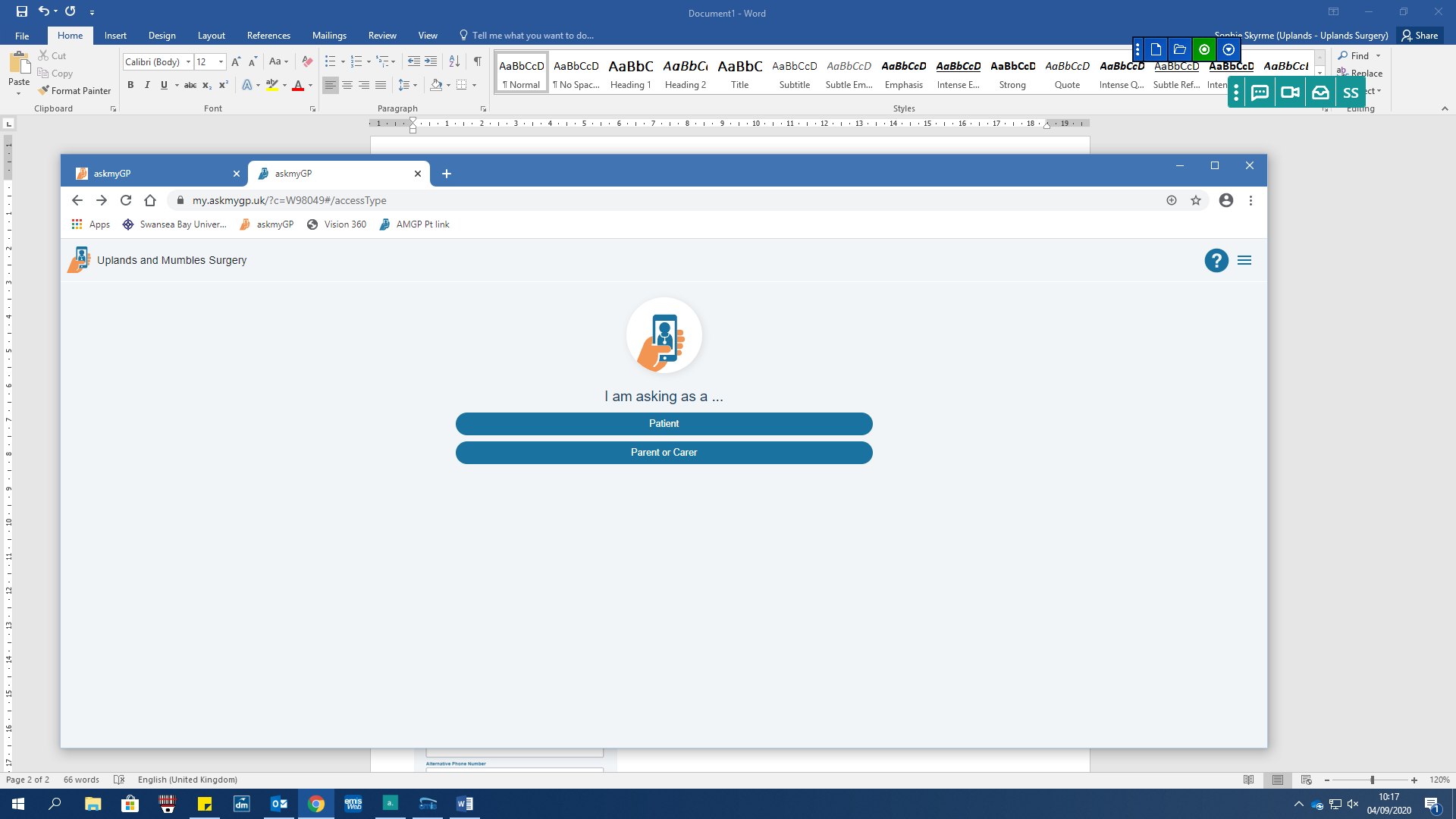 5. If you are creating the request on behalf of a patient you care for select “Parent or Carer”If the request is for yourself skip to number 8.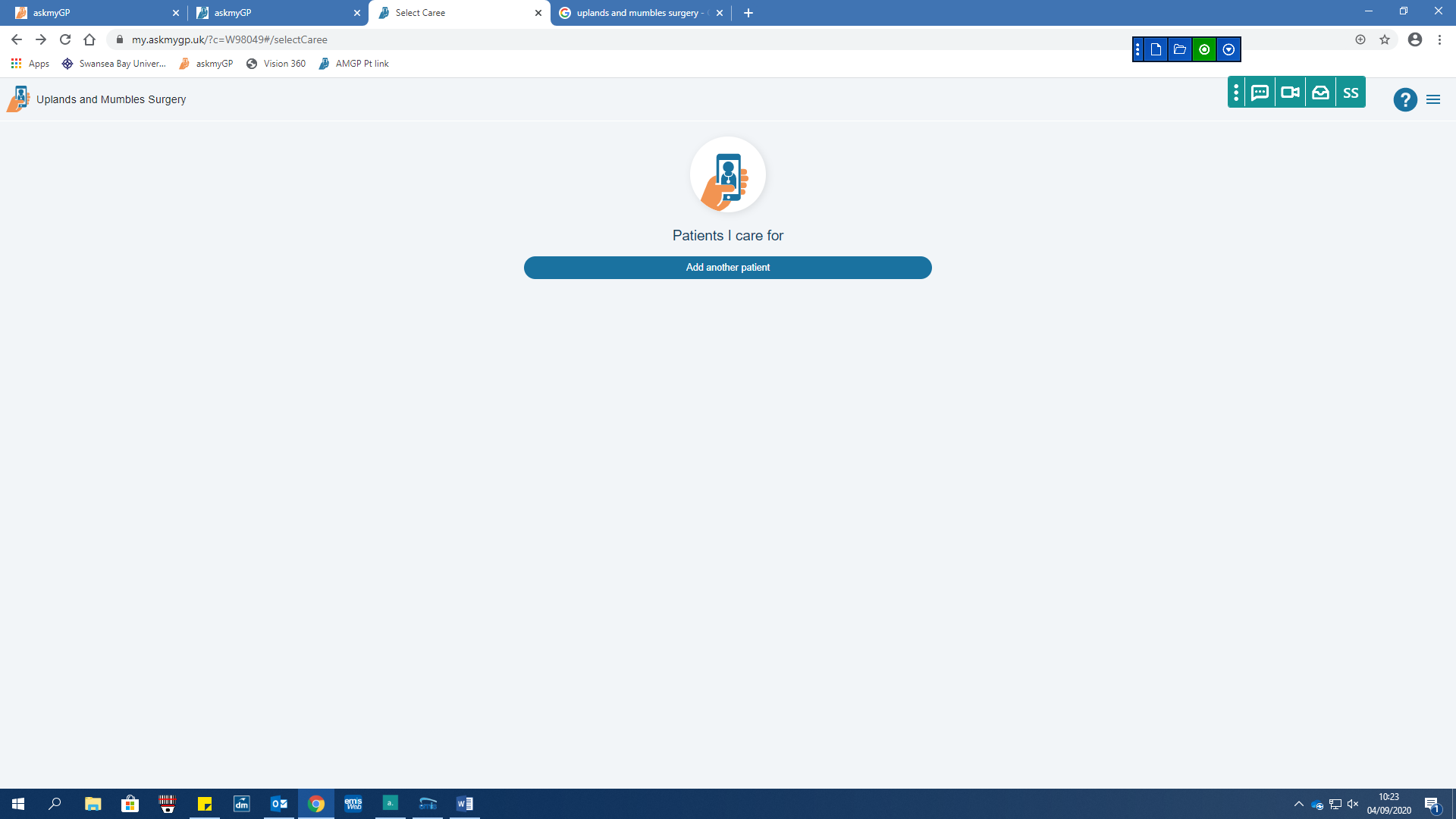 6. “Add another patient”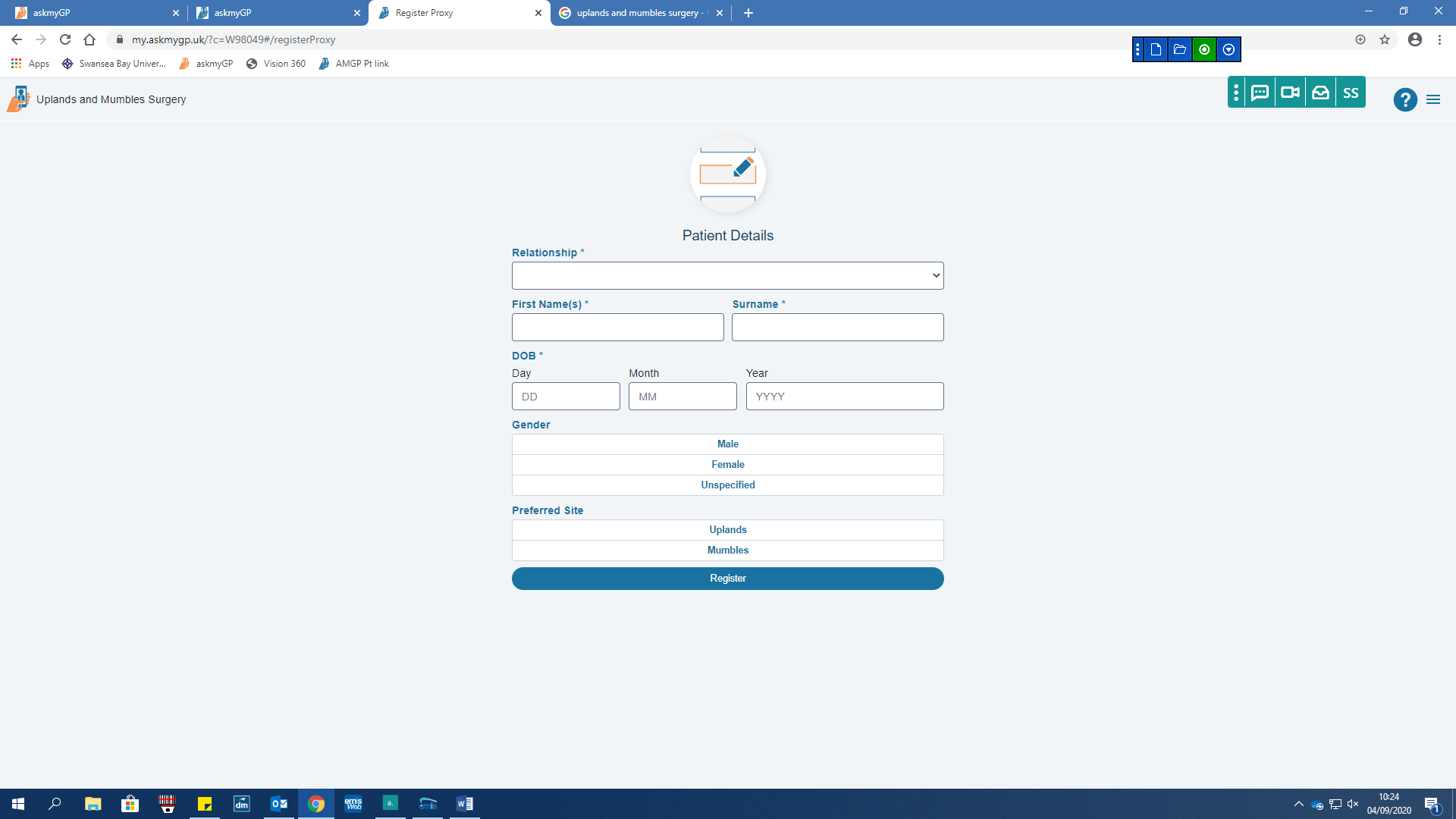 7. Fill out the patient details.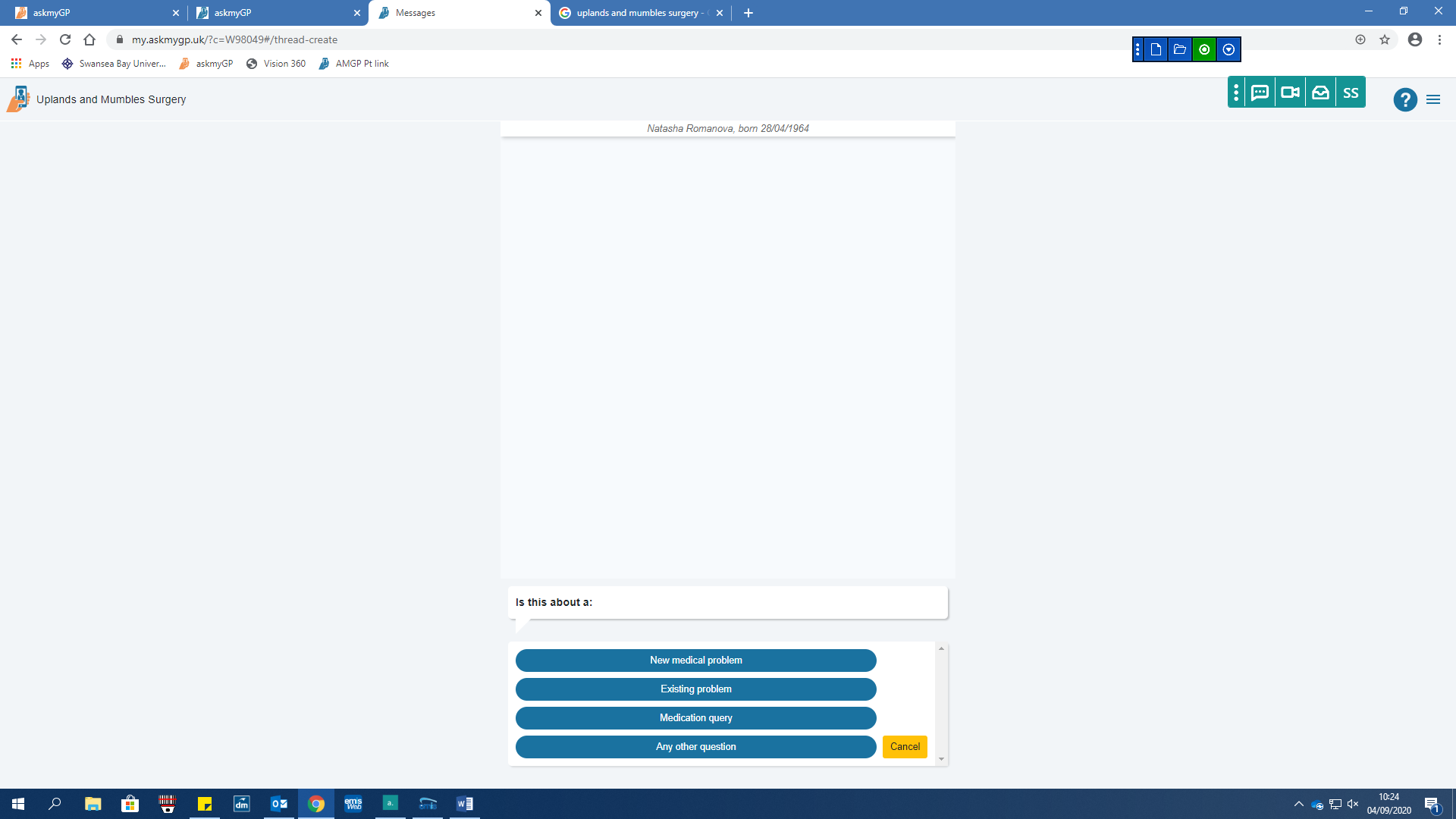 8. Fill out the request using the most appropriate options for your query/problem.